6 марта на площади Советской п. Спирово прошли массовые народные гулянья в честь Широкой Масленицы. Для спировчан была подготовлена обширная развлекательная программа, которая порадовала всех без исключения. Гостей празднества в последний день Седмицы ждали песни, танцы, игры, забавы, хороводы, масленичный столб, блины на пнях, выставка игрушек и многое другое. Также в рамках празднования была организована бесплатная раздача блинов.Главным украшением дня стало чучело Масленицы, которое по народной традиции в конце сожгли под радостные возгласы детей. Тем и завершились весёлые и яркие, сытные и раздольные спировские проводы зимы.Мероприятие направлено на популяризацию культурных традиций народов России.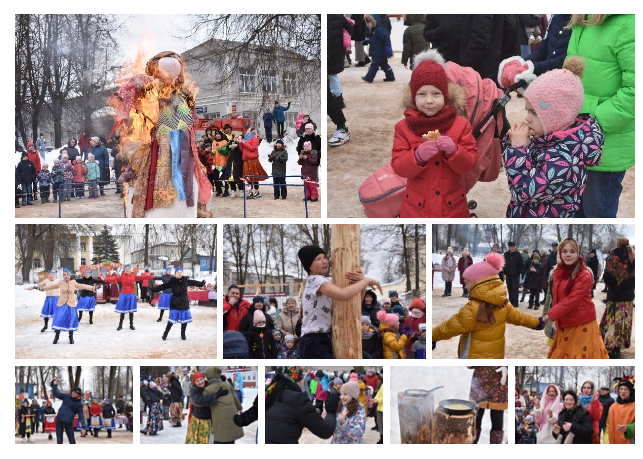 